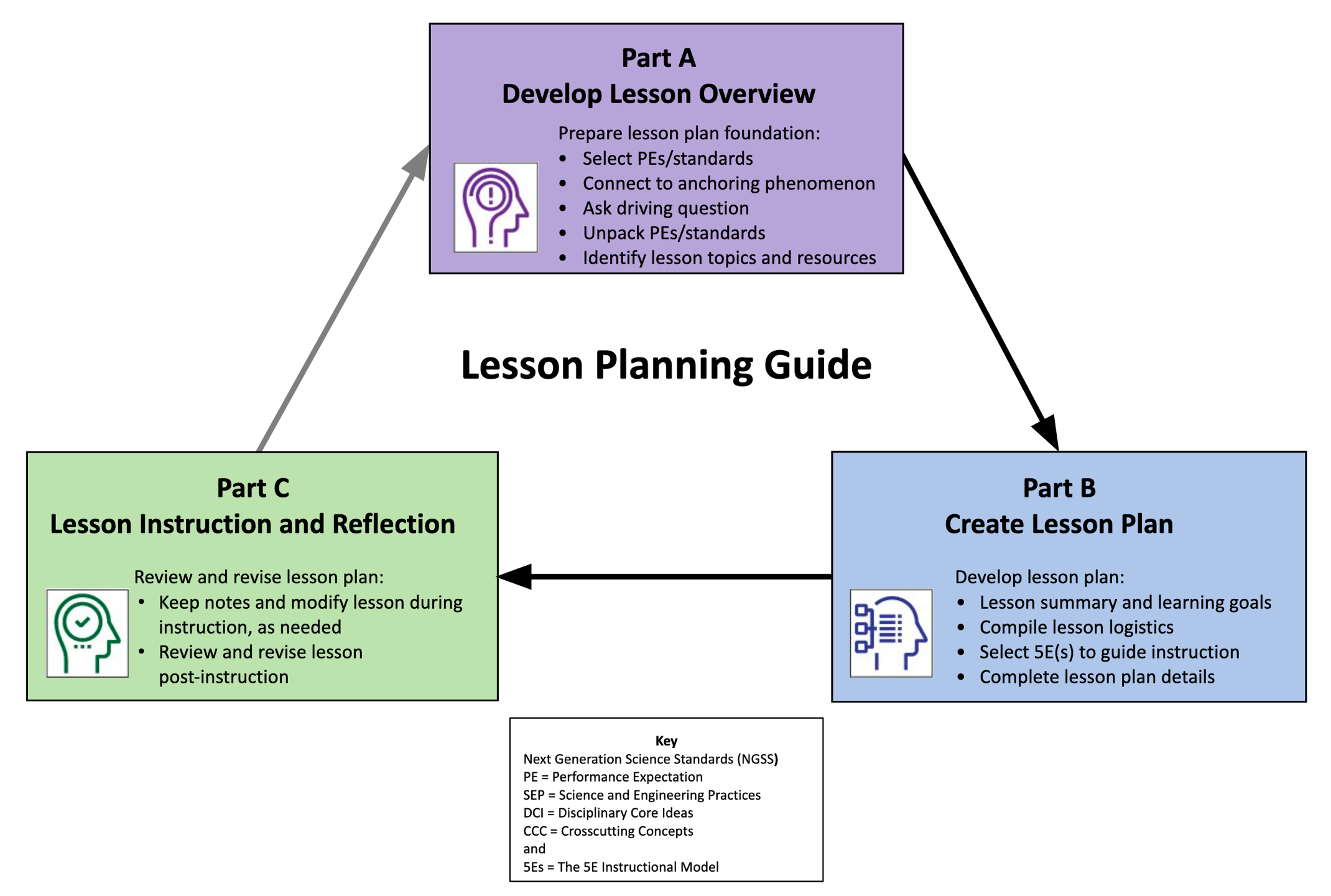 AND/ORAND/ORAND/ORAND/ORLesson Planning GuideDevelop Lesson Plans for InstructionSteps in developing NGSS-/standards-aligned, phenomenon-based lessons that are guided by the 5Es instructional model:Complete the Lesson Plan Overview (Part A) to guide development of lesson plans.Use the Lesson Plan Template (Part B) to create detailed lesson plans.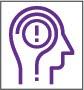 Lesson Overview Template (Part A)Lesson Overview Template (Part A)Lesson Overview Template (Part A)1.a Select grade level NGSS Performance Expectations (PEs) or Topics, or district/state standards that support lesson-based student learning goals.For NGSS, PE color coding reflects its 3-dimensional learning components. Search the Evidence Statements for details on what students should know and do.1.a Select grade level NGSS Performance Expectations (PEs) or Topics, or district/state standards that support lesson-based student learning goals.For NGSS, PE color coding reflects its 3-dimensional learning components. Search the Evidence Statements for details on what students should know and do.1.a Select grade level NGSS Performance Expectations (PEs) or Topics, or district/state standards that support lesson-based student learning goals.For NGSS, PE color coding reflects its 3-dimensional learning components. Search the Evidence Statements for details on what students should know and do.1.a Select grade level NGSS Performance Expectations (PEs) or Topics, or district/state standards that support lesson-based student learning goals.For NGSS, PE color coding reflects its 3-dimensional learning components. Search the Evidence Statements for details on what students should know and do.1.b Identify a lesson-based anchoring phenomenon that builds towards understanding of the PEs/standards, and is engaging and relevant to students.See more about phenomena and using phenomena with NGSS.1.b Identify a lesson-based anchoring phenomenon that builds towards understanding of the PEs/standards, and is engaging and relevant to students.See more about phenomena and using phenomena with NGSS.1.b Identify a lesson-based anchoring phenomenon that builds towards understanding of the PEs/standards, and is engaging and relevant to students.See more about phenomena and using phenomena with NGSS.1.b Identify a lesson-based anchoring phenomenon that builds towards understanding of the PEs/standards, and is engaging and relevant to students.See more about phenomena and using phenomena with NGSS.1.c Ask a Driving Question, which is authentic and student-focused, that relates to investigating the PEs/standards and phenomenon.See more about Driving Questions and using Driving Questions with NGSS.1.c Ask a Driving Question, which is authentic and student-focused, that relates to investigating the PEs/standards and phenomenon.See more about Driving Questions and using Driving Questions with NGSS.1.c Ask a Driving Question, which is authentic and student-focused, that relates to investigating the PEs/standards and phenomenon.See more about Driving Questions and using Driving Questions with NGSS.1.c Ask a Driving Question, which is authentic and student-focused, that relates to investigating the PEs/standards and phenomenon.See more about Driving Questions and using Driving Questions with NGSS.1.d Unpack the 3-D learning components of the Performance Expectations/standards in the table below.For NGSS guidance, see the NGSS Topic Arrangements and NGSS DCI Arrangements. Use tools to unpack each PE separately.1.d Unpack the 3-D learning components of the Performance Expectations/standards in the table below.For NGSS guidance, see the NGSS Topic Arrangements and NGSS DCI Arrangements. Use tools to unpack each PE separately.1.d Unpack the 3-D learning components of the Performance Expectations/standards in the table below.For NGSS guidance, see the NGSS Topic Arrangements and NGSS DCI Arrangements. Use tools to unpack each PE separately.1.d Unpack the 3-D learning components of the Performance Expectations/standards in the table below.For NGSS guidance, see the NGSS Topic Arrangements and NGSS DCI Arrangements. Use tools to unpack each PE separately.Science and Engineering Practices (SEP)(skills)Science and Engineering Practices (SEP)(skills)Disciplinary Core Ideas (DCI)(content)Crosscutting Concepts (CCC)(connections)1.e Determine students’ prior knowledge about the lesson concepts. (e.g., pre-test, class discussion, exit ticket, 1-minute report, KWL chart, survey, etc.)1.e Determine students’ prior knowledge about the lesson concepts. (e.g., pre-test, class discussion, exit ticket, 1-minute report, KWL chart, survey, etc.)1.e Determine students’ prior knowledge about the lesson concepts. (e.g., pre-test, class discussion, exit ticket, 1-minute report, KWL chart, survey, etc.)1.e Determine students’ prior knowledge about the lesson concepts. (e.g., pre-test, class discussion, exit ticket, 1-minute report, KWL chart, survey, etc.)1.f Identify Lesson Topics and Learning Goals: List main lesson concepts related to grade level PEs/standards that support student learning goals in figuring out the anchoring phenomenon; revise as needed.1.f Identify Lesson Topics and Learning Goals: List main lesson concepts related to grade level PEs/standards that support student learning goals in figuring out the anchoring phenomenon; revise as needed.1.f Identify Lesson Topics and Learning Goals: List main lesson concepts related to grade level PEs/standards that support student learning goals in figuring out the anchoring phenomenon; revise as needed.1.f Identify Lesson Topics and Learning Goals: List main lesson concepts related to grade level PEs/standards that support student learning goals in figuring out the anchoring phenomenon; revise as needed.1.g Select Lesson Resources: Identify resources to develop lessons that address the PEs/standards and investigate the anchoring phenomenon through a variety of sequenced activities; revise as needed (include title and URL).                                                                                                                                                                                               1.g Select Lesson Resources: Identify resources to develop lessons that address the PEs/standards and investigate the anchoring phenomenon through a variety of sequenced activities; revise as needed (include title and URL).                                                                                                                                                                                               1.g Select Lesson Resources: Identify resources to develop lessons that address the PEs/standards and investigate the anchoring phenomenon through a variety of sequenced activities; revise as needed (include title and URL).                                                                                                                                                                                               1.g Select Lesson Resources: Identify resources to develop lessons that address the PEs/standards and investigate the anchoring phenomenon through a variety of sequenced activities; revise as needed (include title and URL).                                                                                                                                                                                               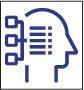 Lesson Plan Template (Part B)Lesson Plan Template (Part B)Lesson Plan Template (Part B)Lesson Plan Template (Part B)Lesson Plan Template (Part B)Lesson Plan Template (Part B)Grade and SubjectInstructional Time(min.)Lesson Title (Topic)Anchoring Phenomenon(copy from 1.b)Driving Question(copy from 1.c)Lesson OverviewLesson OverviewLesson OverviewLesson OverviewLesson OverviewLesson OverviewLesson OverviewLesson Summary(description)Lesson Summary(description)Lesson Summary(description)Lesson Topics and Student Learning Goals(copy from 1.f)Lesson Topics and Student Learning Goals(copy from 1.f)Lesson Topics and Student Learning Goals(copy from 1.f)Lesson Topics and Student Learning Goals(copy from 1.f)Lesson Resources Aligned with StandardsLesson Resources Aligned with StandardsLesson Resources Aligned with StandardsLesson Resources Aligned with StandardsLesson Resources Aligned with StandardsLesson Resources Aligned with StandardsLesson Resources Aligned with StandardsLesson Resource(copy from 1.g, sequenced with titles and links)Lesson Resource(copy from 1.g, sequenced with titles and links)Lesson Resource(copy from 1.g, sequenced with titles and links)Resource Standards Alignment(copy from 1.d, standards notated, link optional)Resource Standards Alignment(copy from 1.d, standards notated, link optional)Resource Standards Alignment(copy from 1.d, standards notated, link optional)Resource Standards Alignment(copy from 1.d, standards notated, link optional)Teacher PreparationTeacher PreparationTeacher PreparationTeacher PreparationTeacher PreparationTeacher PreparationTeacher PreparationStudent Misconceptions(potential student ideas that are problematic when engaging in the lesson)Student Misconceptions(potential student ideas that are problematic when engaging in the lesson)Student Misconceptions(potential student ideas that are problematic when engaging in the lesson)Scientific Terminology(vocabulary named once students “figure out” concepts of lesson)Scientific Terminology(vocabulary named once students “figure out” concepts of lesson)Scientific Terminology(vocabulary named once students “figure out” concepts of lesson)Scientific Terminology(vocabulary named once students “figure out” concepts of lesson)Materials PreparationMaterials PreparationMaterials PreparationMaterials PreparationMaterials PreparationMaterials PreparationMaterials PreparationStudent Needs(activity sheets, data packet, etc.)Student Needs(activity sheets, data packet, etc.)Group Needs(lab equipment, group data packets, etc.)Group Needs(lab equipment, group data packets, etc.)Safety & Technology Needs(unsafe materials, websites cued, etc.)Safety & Technology Needs(unsafe materials, websites cued, etc.)Safety & Technology Needs(unsafe materials, websites cued, etc.)Supporting InformationSupporting InformationSupporting InformationSupporting InformationSupporting InformationSupporting InformationSupporting InformationReferences(links to cite sources of data, images, websites, etc.)References(links to cite sources of data, images, websites, etc.)References(links to cite sources of data, images, websites, etc.)Background Reading(for teachers and/or students)Background Reading(for teachers and/or students)Background Reading(for teachers and/or students)Background Reading(for teachers and/or students)Complete the 5E Instructional Model section(s) that are relevant to the lesson:Engage: Interest in a concept is generated and students’ current understanding is assessed.ACTIVATE interest: Introduce anchoring phenomenon and driving question.Engages students in the concepts through a short activity or relevant discussionConnects students’ past and present experiencesCreates interest and generates curiosityUncovers students’ current knowledge and misconceptionsInitiates students’ investigation into the anchoring phenomenon based on an observation, problem, or questionPhenomenon-based Driving Questions (questions students are likely to ask about the lesson topic)Lesson Activities (experiment, demonstration, video, visualization, reading, etc., coherently sequenced to help build understanding of PE/standard)For each activity, provide details of the procedure including timing, teacher guidance, student prompts, strategies for discussions and differentiation, etc. Formative Assessment (activity sheet, Venn diagram, summary, exit ticket, think-pair-share, etc. to check for understanding of lesson concepts)Consensus Discussion (claims, evidence, and reasoning on what students figured out in this lesson)New Questions and Next Steps (student-driven questions, ideas on what to investigate in the next lesson and how to investigate it, etc.)Explore: Students participate in activities to explore questions related to a concept.BUILD Knowledge: Learn the science behind concepts.Students explore the concepts with others to develop a common set of experiencesProvides students with one or more actual experiencesOffers opportunities for creative thinking and skills developmentStudents make and record observations and ideas, make connections, and ask questionsStudents usually work in groupsTeacher acts as coach or facilitator in student-led investigationsPhenomenon-based Driving Questions (questions students are likely to ask about the lesson topic)Lesson Activities (experiment, demonstration, video, visualization, reading, etc., coherently sequenced to help build understanding of PE/standard)For each activity, provide details of the procedure including timing, teacher guidance, student prompts, strategies for discussions and differentiation, etc. Formative Assessment (activity sheet, Venn diagram, summary, exit ticket, think-pair-share, etc. to check for understanding of lesson concepts)Consensus Discussion (claims, evidence, and reasoning on what students figured out in this lesson)New Questions and Next Steps (student-driven questions, ideas on what to investigate in the next lesson and how to investigate it, etc.)Explain: Students construct their understanding of a concept and develop evidence-based explanations.DEVELOP Concepts: Research information using real-world data.Develops students’ explanation for the concepts they have been exploring with teacher providing supporting guidanceStudents describe their observations and come up with explanationsStudents listen critically to each other’s explanationsStudents learn to apply and interpret evidenceDevelops students’ academic vocabulary by applying scientific terms once students have figured out the lesson conceptsTeacher guides students’ reasoning, asks appropriate questions, and directs students to additional supporting resourcesPhenomenon-based Driving Questions (questions students are likely to ask about the lesson topic)Lesson Activities (experiment, demonstration, video, visualization, reading, etc., coherently sequenced to help build understanding of PE/standard)For each activity, provide details of the procedure including timing, teacher guidance, student prompts, strategies for discussions and differentiation, etc. Formative Assessment (activity sheet, Venn diagram, summary, exit ticket, think-pair-share, etc. to check for understanding of lesson concepts)Consensus Discussion (claims, evidence, and reasoning on what students figured out in this lesson)New Questions and Next Steps (student-driven questions, ideas on what to investigate in the next lesson and how to investigate it, etc.)Elaborate: Students deepen and expand their understanding by applying their understanding in new contexts.APPLY Learning: Utilize information in new ways.Extends students’ understanding or applies what they have learned in a new settingStudents use the information they have gained to propose solutions and extend their learning to new situationsTeacher supports students in broadening their understanding and extend ideas to other situations so they can draw broader conclusions beyond their experiment or investigationPhenomenon-based Driving Questions Extended/Applied in a New Context (questions students are likely to ask about the lesson topic)Lesson Activities (experiment, demonstration, video, visualization, reading, etc., coherently sequenced to help build understanding of PE/standard)For each activity, provide details of the procedure including timing, teacher guidance, student prompts, strategies for discussions and differentiation, etc. Formative Assessment (activity sheet, Venn diagram, summary, exit ticket, think-pair-share, etc. to check for understanding of lesson concepts)Consensus Discussion (claims, evidence, and reasoning on what students figured out in this lesson)New Questions and Next Steps (student-driven questions, ideas on what to investigate in the next lesson and how to investigate it, etc.)Evaluate: Students and teachers have opportunities to assess students’ understanding of a concept.DEMONSTRATE Ability: Write, illustrate, create, etc. artifacts that accurately describe knowledge gained.Students have the opportunity to demonstrate understanding of skills and concepts, and evaluate their own progressTeacher evaluates students’ understanding and progress, as well as their own instructional practice, and may implement alternative assessment strategiesEnables adjustment of misconceptions, reinforces students’ understanding of the PE concepts in greater depthPhenomenon-based Driving Questions (questions about the lesson topic)Skills Learning Performance (SEPs) Goals (assess student skills related to the lesson)Formative Assessment (quiz, test, report, presentation, poster, video, model, etc.  to demonstrate students’ understanding about the PEs/standards)Content Learning Performance (DCIs, CCCs) Goals (assess student mastery of lesson content)Summative Assessment (quiz, test, report, presentation, poster, video, model, etc. to demonstrate students’ understanding about the PEs/standards)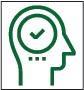 Step 4: Lesson Instruction and ReflectionLesson Notes During InstructionLesson Notes During InstructionWhat modifications (instruction, timing, etc.) were made or are needed for the lesson, activities, or resources?Which parts of the lesson, activities, or resources were or need to be changed?How effective (or ineffective) were the lesson, activities, or resources for student learning?What modifications (instruction, timing, etc.) were made or are needed for the lesson, activities, or resources?Which parts of the lesson, activities, or resources were or need to be changed?How effective (or ineffective) were the lesson, activities, or resources for student learning?Review and Revise Post-InstructionReview and Revise Post-InstructionWhich parts of the lesson were a success?What were some challenges about the lesson?How could the lesson be changed or improved?Which parts of the lesson were a success?What were some challenges about the lesson?How could the lesson be changed or improved?